БІЛОЦЕРКІВСЬКА МІСЬКА РАДА	КИЇВСЬКОЇ ОБЛАСТІ	Р І Ш Е Н Н Я
від 30 липня 2020 року                                                                        № 5600-100-VIIПро передачу земельної ділянки комунальної власності в оренду фізичній особі – підприємцю Осауленко Ірині СтепанівніРозглянувши звернення постійної комісії з питань земельних відносин та земельного кадастру, планування території, будівництва, архітектури, охорони пам’яток, історичного середовища та благоустрою до міського голови від 24 червня 2020 року №166/02-17, протокол постійної комісії з питань  земельних відносин та земельного кадастру, планування території, будівництва, архітектури, охорони пам’яток, історичного середовища та благоустрою від 16 червня 2020 року №213, заяву фізичної особи – підприємця Осауленко Ірини Степанівни від 01 червня 2020 року №15.1-07/2300, відповідно до ст. ст. 12, 79-1, 93, 120, 122, 123, 124, 125, 126, ч.3 ст.134 Земельного кодексу України, ч.5 ст. 16 Закону України «Про Державний земельний кадастр», Закону України «Про оренду землі», п. 34 ч. 1 ст. 26 Закону України «Про місцеве самоврядування в Україні», міська рада вирішила:1.Передати земельну ділянку комунальної власності, право власності на яку зареєстровано у Державному реєстрі речових прав на нерухоме майно від 
14 квітня 2015 року №9409183 в оренду фізичній особі – підприємцю Осауленко Ірині Степанівні з цільовим призначенням 03.07 Для будівництва та обслуговування будівель торгівлі (вид використання – для експлуатації та обслуговування магазину змішаної торгівлі ) площею 0,0826 га (з них: під капітальною одноповерховою забудовою  – 0,0242 га, під проїздами, проходами та площадками – 0,0584 га) за адресою: вулиця Привокзальна, 26 строком на 10 (десять) років. Кадастровий номер: 3210300000:04:034:0045.2.  Припинити договір оренди землі з фізичною особою – підприємцем Осауленко Іриною Степанівною під розміщення магазину змішаної торгівлі за адресою: вулиця Привокзальна, 26, площею 0,0826 га з кадастровим номером: 3210300000:04:034:0045, який укладений 02 квітня 2015 року №56 на  підставі підпункту 5.7 пункту  5 рішення міської ради від 19 лютого 2015 року  №1407-72-VI «Про оформлення правовстановлюючих документів на земельні ділянки юридичним особам та фізичним особам-підприємцям» та зареєстрований у Державному реєстрі речових прав на нерухоме майно від 14 квітня 2015 року №9451581,  відповідно до ч. 1 ст. 31 Закону України «Про оренду землі», а саме: закінчення строку, на який його було укладено3. Особі, зазначеній в цьому рішенні, укласти та зареєструвати у встановленому порядку договір оренди землі.4.Особі, зазначеній в цьому рішенні звернутися до управління регулювання земельних відносин Білоцерківської міської ради для укладання додаткової угоди про припинення договору оренди землі від 02 квітня 2015 року №56, відповідно до даного рішення, а також оформити інші документи, необхідні для вчинення цієї угоди.  5.Особі, зазначеній в цьому рішенні, зареєструвати припинення права оренди земельної ділянки в порядку, визначеному чинним законодавством України.26. Контроль за виконанням цього рішення покласти на постійну комісію з питань  земельних відносин та земельного кадастру, планування території, будівництва, архітектури, охорони пам’яток, історичного середовища та благоустрою.Міський голова             	                                                                     Геннадій ДИКИЙ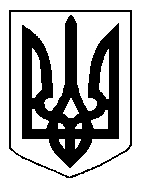 